		Projektaspanevėžio rajono savivaldybės tarybaSPRENDIMASDĖL SAVIVALDYBĖS TARYBOS 2014 M. LAPKRIČIO 20 D. SPRENDIMO 
NR. T-183 „DĖL VEIKLOS, KURIA GALI BŪTI VERČIAMASI TURINT VERSLO LIUDIJIMĄ, FIKSUOTO PAJAMŲ MOKESČIO DYDŽIŲ IR LENGVATŲ, TAIKOMŲ ĮSIGYJANT VERSLO LIUDIJIMUS, DYDŽIŲ NUSTATYMO 2015 METAIS“ PAKEITIMO
2014 m. gruodžio 22 d. Nr. T-Panevėžys	Vadovaudamasi Lietuvos Respublikos vietos savivaldos įstatymo 16 straipsnio 
2 dalies 18 ir 37 punktais, 18 straipsnio 1 dalimi, Lietuvos Respublikos gyventojų pajamų mokesčio įstatymo 6 straipsnio 4 dalimi ir Lietuvos Respublikos Vyriausybės . lapkričio 19 d. nutarimu Nr. 1797 „Dėl verslo liudijimų išdavimo gyventojams taisyklių ir veiklų, kuriomis gali būti verčiamasi turint verslo liudijimą, rūšių sąrašo“, Panevėžio rajono savivaldybės taryba 
n u s p r e n d ž i a:1. Pakeisti veiklos, kuria gali būti verčiamasi turint verslo liudijimą, fiksuoto pajamų mokesčio dydžius ir lengvatas, taikomas įsigyjant verslo liudijimus, dydžius 2015 metais, patvirtintus Panevėžio rajono savivaldybės tarybos 2014 m. lapkričio 20 d. sprendimu Nr. T-183, 082 eilutę ir ją išdėstyti taip:„082. Turistų gidų veikla (įeina į EVRK klasę 79.90); Paslaugos; 540; 1; 1“.2. Šis sprendimas įsigalioja 2015 m. sausio 1 d.PANEVĖŽIO RAJONO SAVIVALDYBĖS ADMINISTRACIJOSEKONOMIKOS IR TURTO VALDYMO SKYRIUSPanevėžio rajono savivaldybės tarybaiAIŠKINAMASIS RAŠTAS DĖL SPRENDIMO „DĖL SAVIVALDYBĖS TARYBOS 2014 M. LAPKRIČIO 20 D. SPRENDIMO NR. T-183 „DĖL VEIKLOS, KURIA GALI BŪTI VERČIAMASI TURINT VERSLO LIUDIJIMĄ, FIKSUOTO PAJAMŲ MOKESČIO DYDŽIŲ IR LENGVATŲ, TAIKOMŲ ĮSIGYJANT VERSLO LIUDIJIMUS, DYDŽIŲ NUSTATYMO 2015 METAIS“ PAKEITIMO“ PROJEKTO2014-12-01PanevėžysProjekto rengimą paskatinusios priežastys Sprendimo projekto tikslas – nustatyti pajamų mokesčio dydžius įsigyjant verslo liudijimus 2015 metais vykdomai veiklai.Sprendimo projekto esmė ir tikslai      Panevėžio rajono savivaldybės tarybos 2014 m. lapkričio 20 d. sprendimu Nr. T-183 „Dėl veiklos, kuria gali būti verčiamasi turint verslo liudijimą, fiksuoto pajamų mokesčio dydžių ir lengvatų, taikomų įsigyjant verslo liudijimus, dydžių nustatymo 2015 metais“ nebuvo nustatytas fiksuoto pajamų mokesčio dydis Turistų gidų veiklai.      Sprendimo projekte siūloma nustatyti Turistų gidų veiklai 1 euro fiksuoto pajamų mokesčio dydį Panevėžio rajono savivaldybės teritorijoje, ir šiai veiklai, vykdomai visoje Lietuvos Respublikoje, išskyrus Alytaus, Kauno, Klaipėdos, Palangos, Panevėžio, Šiaulių, Vilniaus miestų savivaldybių ir Neringos savivaldybės teritorijas bei Marijampolės savivaldybės Marijampolės miesto teritoriją, o visoje Lietuvos Respublikoje – 540 eurų.Kokių pozityvių rezultatų laukiama	Savivaldybės taryba nustatys veiklos, kuria gali būti verčiamasi turint verslo liudijimą 
2015 metų fiksuoto pajamų mokesčio dydžius.Galimos neigiamos pasekmės priėmus projektą, kokių priemonių reikėtų imtis, kad tokių pasekmių būtų išvengtaNėra.Kokiu galiojančius teisės aktus būtina pakeisti ar panaikinti, priėmus teikiamą projektąŠiam sprendimui įgyvendinti kitų teisės aktų priimti nereikia.Reikiami paskaičiavimai, išlaidų sąmatos bei finansavimo šaltiniai, reikalingi sprendimui įgyvendintiLėšų poreikio nėra.Skyriaus vedėja					Aldona Čiegytė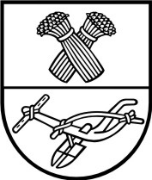 